REPUBLIQUE DU CAMEROUN                                                                                                   REPUBLIC OF CAMEROON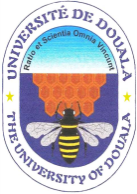          Paix- Travail- Patrie                                                                                                           Peace- Work- Fatherland                                --------                                                                                                                                              ---------UNIVERSITE DE DOUALA                                                                                                           UNIVERSITY OF DOUALA             --------------                                                                                                                                 --------------FACULTY OF LETTERS AND                                                                                                          FACULTE DES LETRES ET   SOCIAL SCIENCES                                                                                                                    SCIENCES  HUMAINES         --------------                                                                                                                            --------------            SOCIOLOGIE DES ORGANISATIONSTHEMES DE TD Les théories des organisations : leurs avantages et leurs limites.  Les méthodes classiques et les méthodes modernes de l’étude des organisations. La théorie des relations humaines dans l’étude des organisations.Résumez en dix (10) pages l’ouvrage de Michel Crozier et Erhard Friedberg L'acteur et le système : Les contraintes de l'action collective en insistant sur L’idéaltype de la bureaucratie.Identifiez une organisation implantée dans la ville de Douala et montrez comment s’implémente le phénomène bureaucratique au sein de cette organisation. ConsignesLes 5 sujets sont obligatoires pour chaque groupe ;Traitez les 4 sujets dans le même document ;Les noms de tous les membres du groupe et leur numéro matricule doivent figurer sur le document. NB : Suivre l’ordre alphabétique ;Inclure une bibliographie (sources consultées) dans votre document ;Votre texte sera en Times New Roman, interligne 1,5, taille 12 ; Pas moins de 4 pages pour chaque thème (excepté le thème 4) ;Le chef de groupe dressera un rapport circonstancié du travail du groupe. 